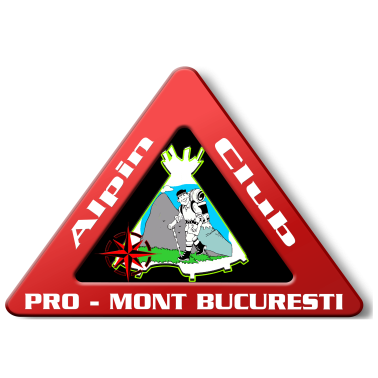 Testul Grila Trofeul PRO-MONT 20181. Vârful Piatra Mare are o înălțime de :a) 1844 mb) 1799 mc) 2169 m2. Singura peșteră ce se întâlnește în Masivul Piatra Mare este denumită :a) Peștera Liliecilorb) Peștera de Gheațăc) Peștera Urșilor3. Partea superioară a masivului, cu un climat în general mai aspru, este caracterizata prin temperaturi medii anuale cuprinse :a) 6°-8°Cb) 14°-16°Cc) 00 -20C4. In imagine se observa unul dintre traseele cu plecare din Dambul Morii spre Cabana Piatra Mare, marcat cu punct rosu. Acesta se numeste:a) Drumul tiganilorb) Sirul Stancilorc) Prapastia Ursului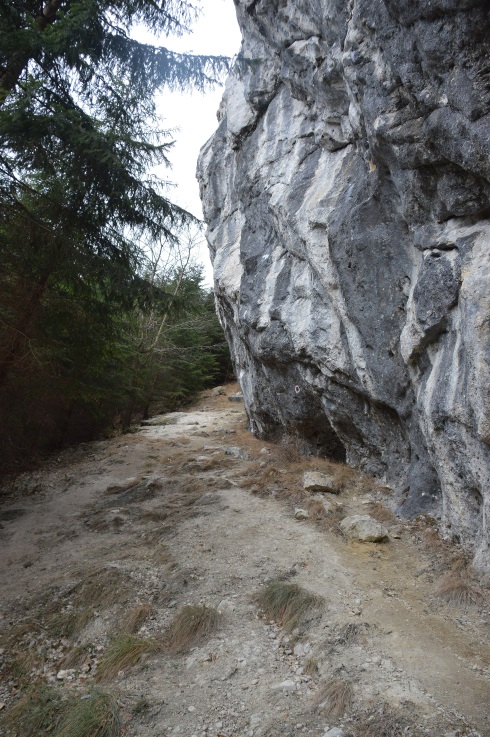 5. Scarile din imagine se regasesc:a) in Canionul 7 Scarib) la Cascada Taminac) in Prapastia Ursului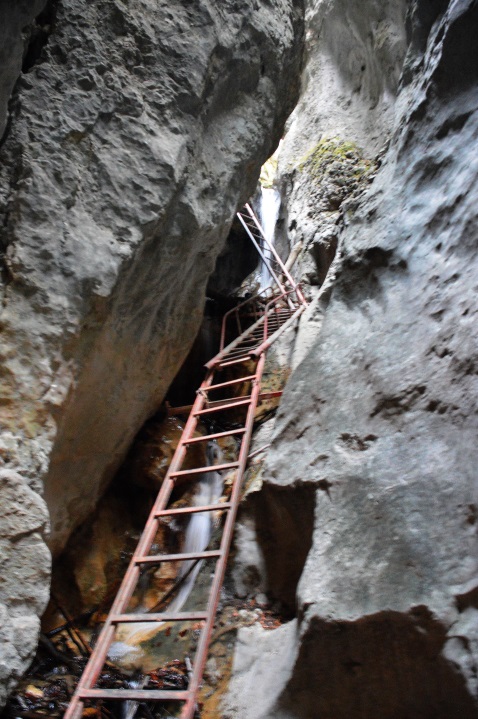 6. Cheile Văii Pietrei Mici situate în nordul Masivului Piatra Mare adăpostesc cascada:a) Șapte Scărib) Taminac) Urlătoarea7.  “Fereastra” din imagine se afla in:a) Masivul Bucegib) Masivul Piatra Craiuluic) Masivul Piatra Mare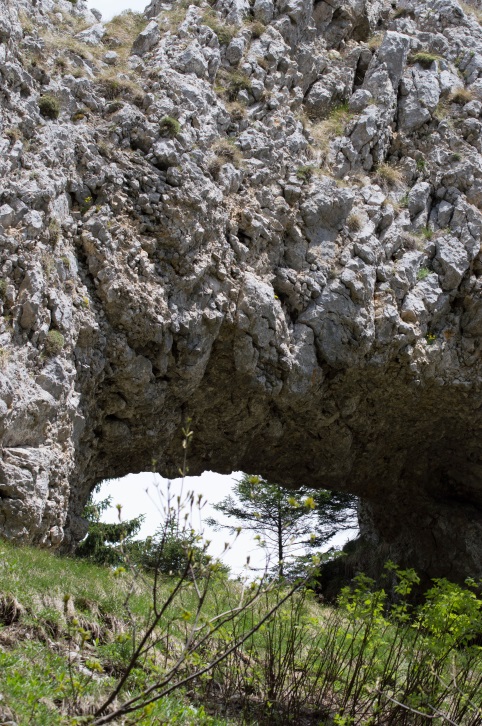 8. Planta ocrotita de lege aflata in Masivul Piatra Mare:Leontopodium alpinumSaxifraga cuneifoliaDaphne blagayana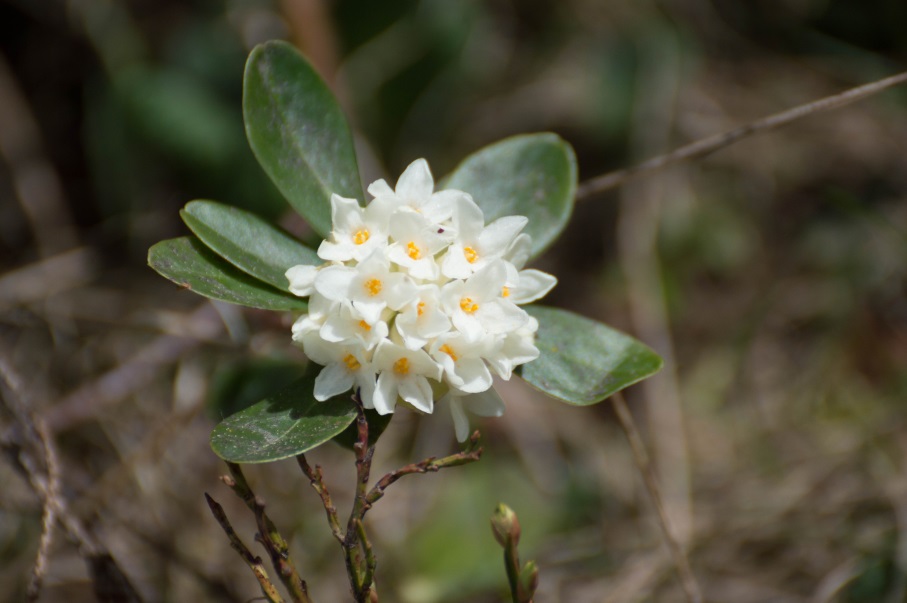 9. Crucea cu brațe egale este simbol reprezentativ pentru  :a) traseele principaleb) traseele de legăturăc) traseele secundare10. Cabana Piatra Mare a ars pentru a doua oară în anul :a) 1914b) 1916c) 190811. Masivul Piatra Mare s-a format ,asemenea intregului lanț carpatic , din care face parte prin încrețirea și înălțarea scoarței terestre în perioada:a) Orogenezei Alpineb) Orogenezei Hercinicec) Orogenezei Caledonice12. In imaginea de mai jos se observa un exemplar de “Ciubotica cucului”, o floare des intalnita in Masivul Piatra Mare. Denumirea stiintifica a acesteia este :Taraxacum officinalisAsarum europaeumPrimula elatior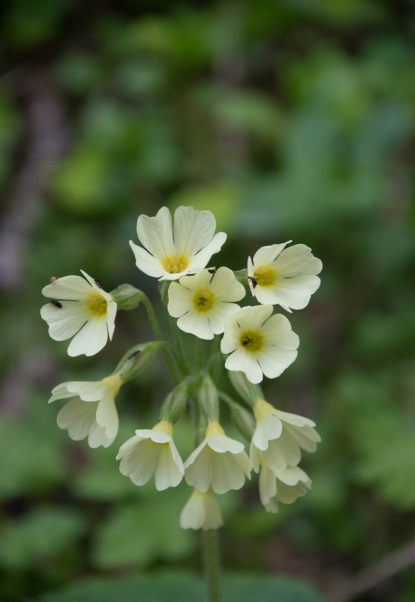 13. In imaginea de mai jos se poate observa o planta comestibila a carei denumire stiintifica este Oxalis acetosella, iar denumirea populara este:Macris iepurescCurechi de munteTraista ciobanului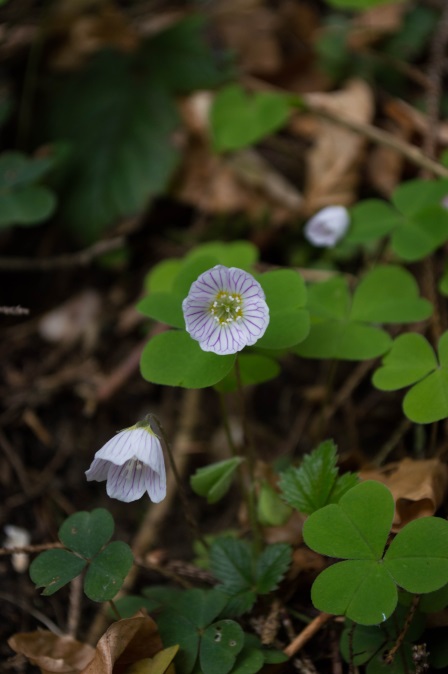 14. In imagine se regaseste o planta cu fructe comestibile si foarte apreciate, specifica pajistilor alpine cu soluri acide. Aceasta se numeste:a) Afinb) Coacazc) Agris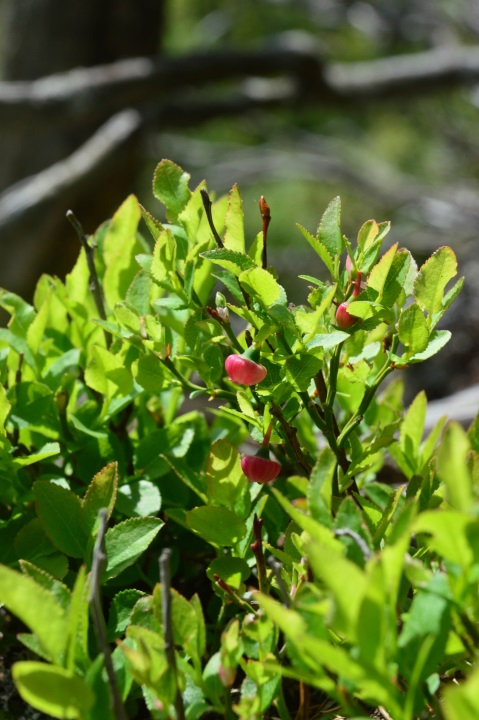 15. Localitatea ………………… reprezinta punctul de plecare al mai multor trasee din Masivul Piatra Mare.BabaruncaSaceleDambul Morii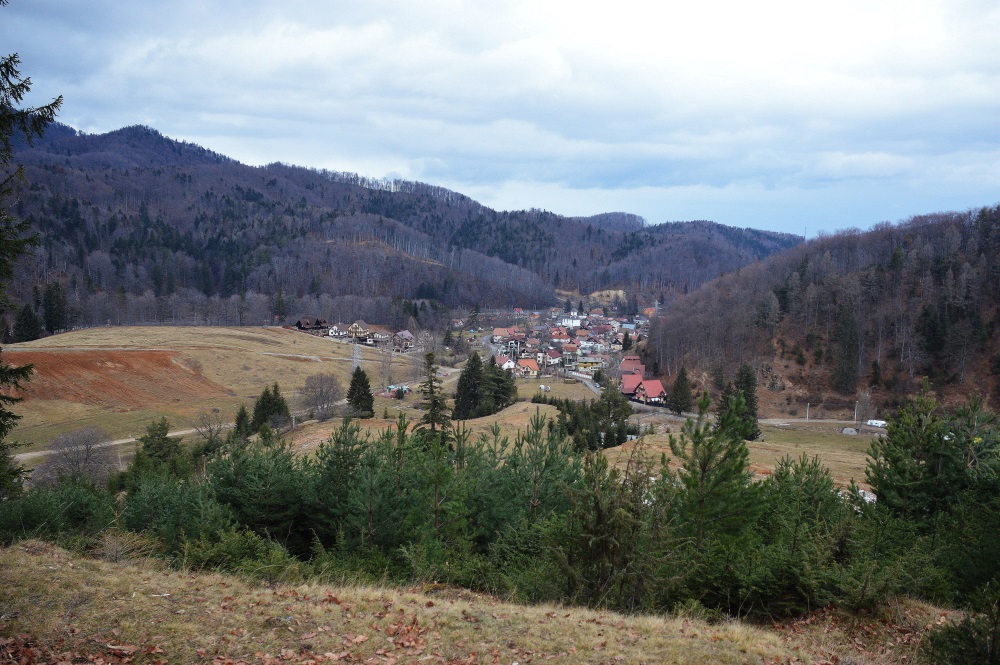 16. Apa din imagine strabate Canionul “7 Scari”. Aceasta apa poarta numele de:a) Sipotulb) Sipoaiac) Sipoatele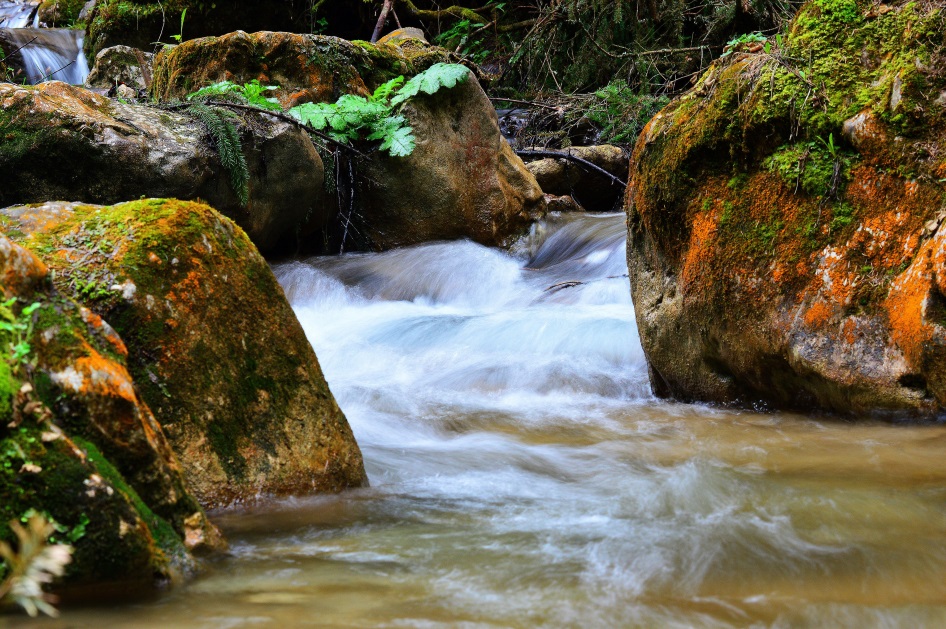 17. În alcătuirea masivului Piatra Mare predomină rocile :a) marne și gresiib) argile și șisturic) conglomerate și calcare18. În partea estică a Masivului Piatra Mare este situată :a) Valea Gârcinuluib) Poiana Trei Fetițec) Valea Seacă19. Pădurile ocupă o suprafață de peste...% , din suprafața masivului Piatra Mare.a) 68%b) 75%c) 90%20. Planta întâlnită în Masivul Piatra Mare și ocrotită de lege este :a) Helleborus purpurascens (spânz)b) Primula veris (ciubotica cucului)c) Daphne blagayana (iedera albă)21. In urmatoarea imagine surprinsa de pe varful Piatra Mare putem observa:a) Muntii Fagarasb) Muntii Iezer-Papusac) Muntii Bucegi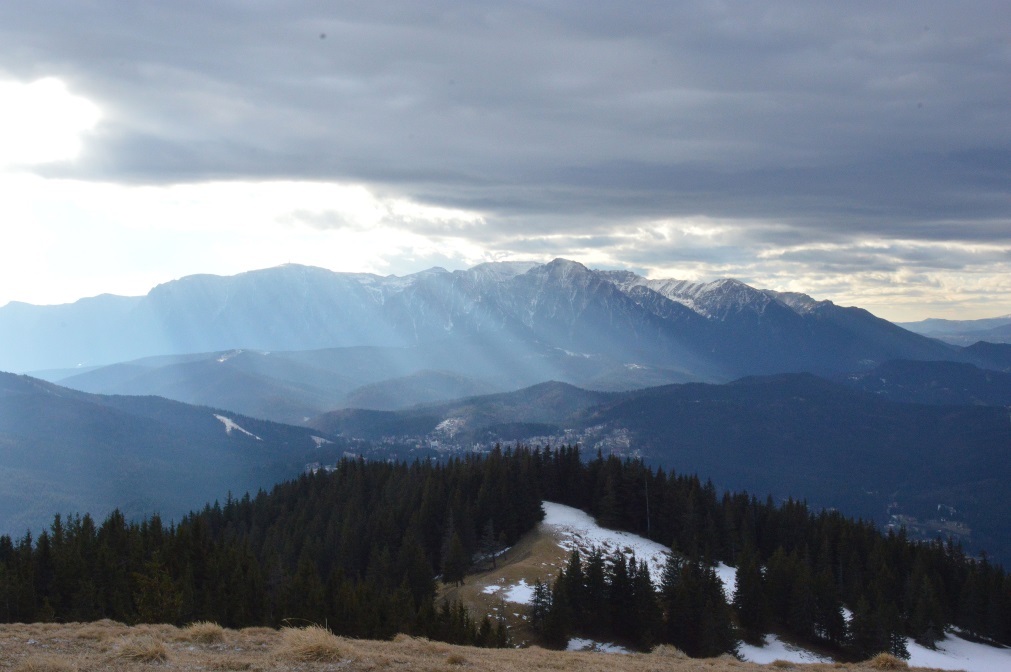 22. Ruinele din imagine apartin:a) fostei cabane Piatra Mareb) unui canton silvicc) nu se afla in Masivul Piatra Mare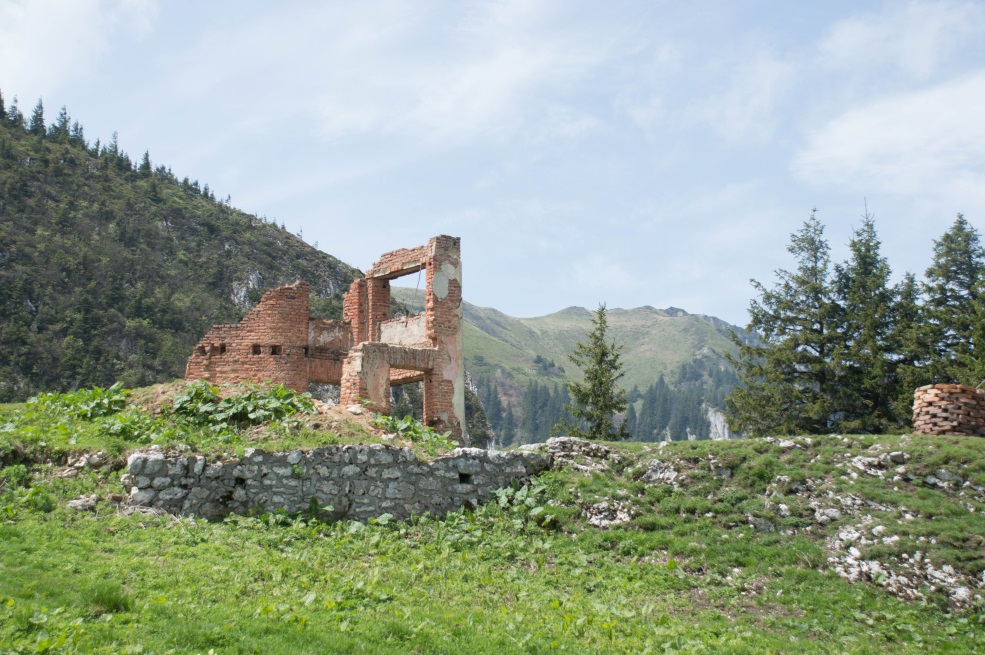 23. In imagine se afla:Cabana BabaruncaCabana Piatra MareCabana Bulnoc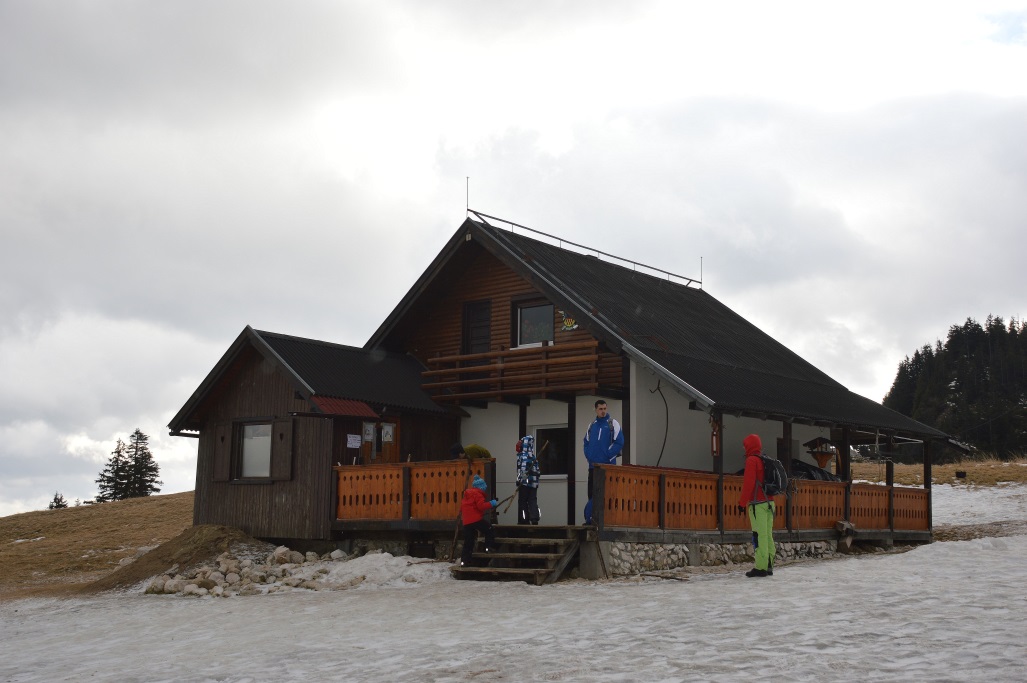 24.In imaginea alaturata vedem:Floare de colt (Leontopodium alpinum Cass.)Bulbuc de munte (Trollius europaeus)Clopoţei de munte (Campanula carpatica)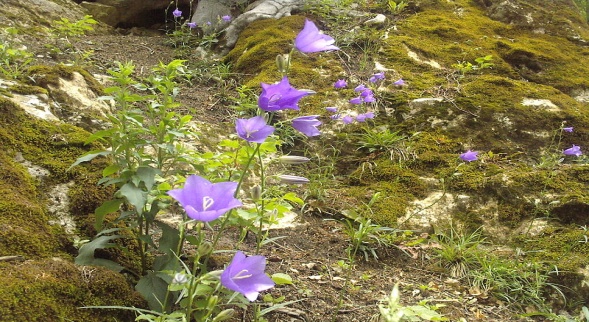 25. Care  dintre imagini reprezinta pisica salbatica?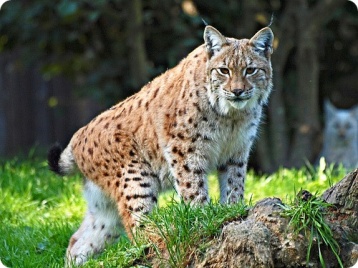 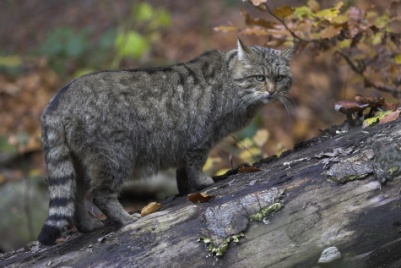 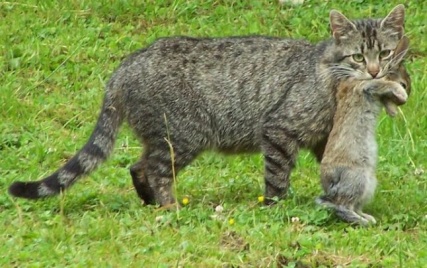 a                                             b                                                     c26. Care dintre cei trei sunt veninosi?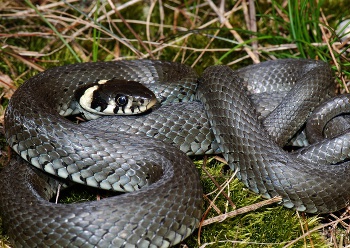 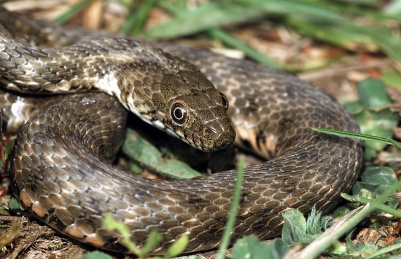 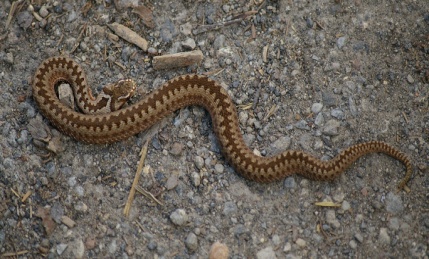 a                                              b                                                   c(Natrix tessellata)               ( Natrix natrix )                       (Vipera berus)27.In imagine observam:a) Complexul Susaib) Vechea cabana Dambul Moriic) Vechea cabana Piatra Mare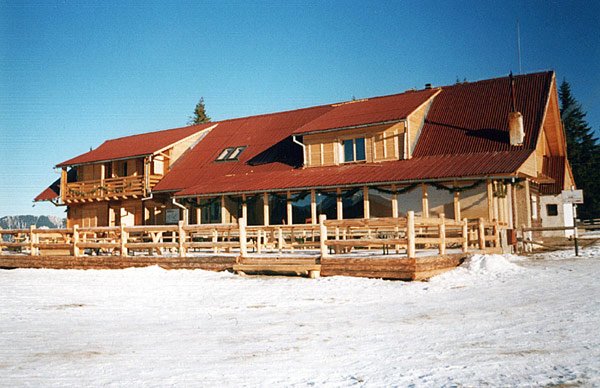 28. In apropierea Cascadei Tamina poreclita si “Ursarie” ce animale regasim cu preponderenta?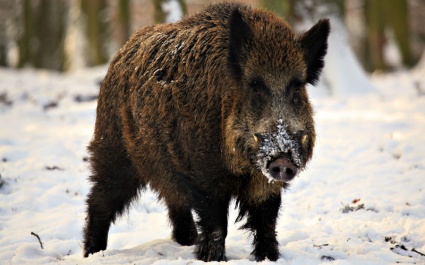 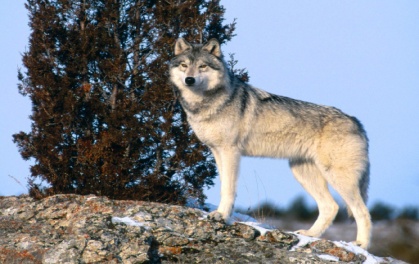 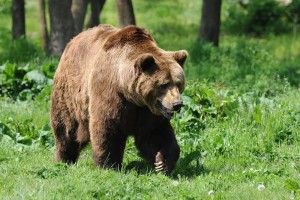 a)mistretul                                  b)lupul                                      c)ursul29. Imaginea ne prezinta:a)Proiectul Cascadei Taminab)Proiectul Cascadei Bigarc)Proiectul Cascadei Duruitoarea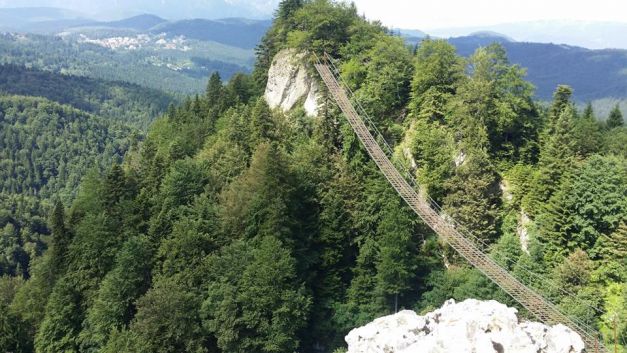 30.Care dintre cele trei ciuperci este comestibila?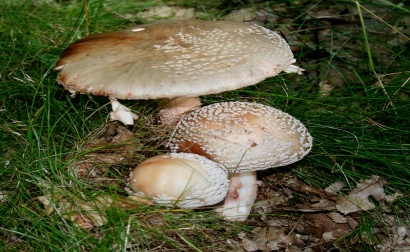 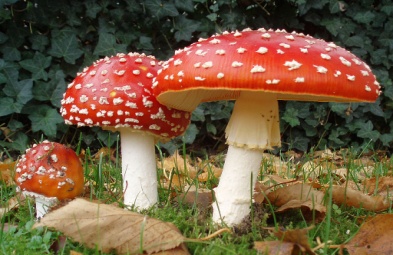 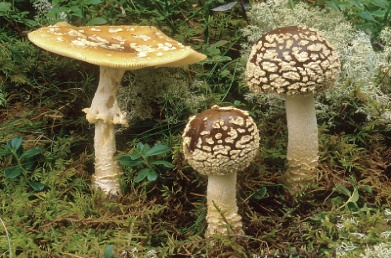 a) Amanita rubescens           b) Amanita muscaria              c) Amanita regalis